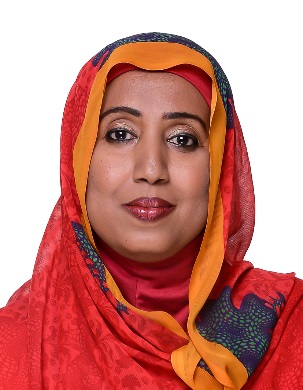 SKILLSOrganizedFlexibleGraduate AdvisingWorks well under pressureSelf-motivatedEvent planningInterior decoratingWORK HISTORYDean of the  College of Computer Science and information technology, SUST, since October 2019.Dean of the college of  Computer Science and information technology, Combini College, December 2018_ October   20019Program Coordinator, Department of Computer Science and information technology, Combini College, December 2017_ December  2018Assistabt Professor at the Computer Science Department, College of Computer Science and Information Sciences at Sudan University of Science and Technology. (Since October 2017)Lecturer at the Computer Science Department, College of Computer Science and Information Sciences at Sudan University of Science and Technology. (Since May 2005)Head of Department of Information and Computer Systems. (2005 – 2007)Deputy Head of Department of Computer Science. (2009 – 2010)Coordinator of Master of Computer Science. (2012- 2014) Coordinator of Graduation Projects(2007-2009, 2014-now) Lecturer at the Faculty of Computer Science and Information Technology - University of Science and Technology. (2001-2005)Coordinator of Graduation ProjectsSystem administrator, Saudi Sudanese Bank. (1998-1999)System administrator, Citibank, N.A. Khartoum. (1997-1998)Academic ExperienceAt SUST:Member, curriculum development and improvement committees for undergraduate and postgraduate programs at the College of Computer Science and Information Technology. Member, general  program committee, the International Arab Conference on Information Technology(ACIT’13)Former member, the commission of evaluation and accreditationFormer member, strategic plan commissionMember, registration of new accepted student’s committeeMember, examinations and results committeesMember, research councilOthers:Teaching master degree courses in  National University Organizing committee member, ICCCEEE19 (international conference in computing control for electrical and electronic engineers) September 2019.Member, undergraduate program's curriculum at the National Council for Technical EducationOther activities:Coordinating social activities for the visiting professor for the PhD programCoordinating training courses(Moodle, ICDL) Participation in Coordination workshops:Internet of Things-Computer Centre, SUST, 2017Opinion Poll, AfricaCity of Technology, 2015Mining Spatial Data, University of Nizwa, 2012Training Content Management Course (Moodle) - supervised by UNESCO Chair for WomenWeb Applications fundamentals- Computer Centre, SUSTBioinformatics Basics-Institute of Endemic Diseases, University of KhartoumQuality ManagementNeural Linguistic Programming(NLP)Training of Trainers(TOT)Writing Scientific Papers, SUSTOrganizing Conference, SUST Academic qualifications BSc. Computer Science, College of Mathematical Science, UoK, 1996MScCurrent Areas of InterestHuman computer interactionArtificial intelligenceData miningBionformaticsComputer ethicsSoftware Quality AssuranceReferences Prof. Eltayeb Salih Abuelyaman, Imam Abdulrahman Bin Faisal University.Tel.: +966564332906, E-mail: esabuel2002@gmail.comProf. Izzeldin Mohammed Osman,College of Computer Science and Information Technology, Sudan University of Science and Technology Tel.: +249 912730741, E-mail: izzeldinosman@hotmail.com Prof. Mohammed Alhafiz Mustafa Musa, College of Computer Science and Information Technology , Sudan University of Science and Technology Tel.: +966543974491, E-mail: hafiz85@hotmail.com Dr. Yahia Abdallah Mohammed Hamad – Associate Professor, National Telecommunication CorporationTel.: +249 912224260, E-mail: yahia_abdalla@hotmail.com